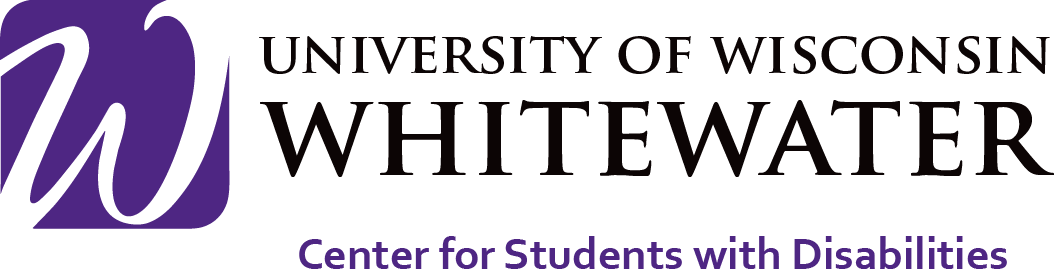 AUTHORIZATION FOR DISCLOSURE OF MEDICAL RECORDS
1. Regarding Student:
Name – Last, First, M.I.___________________________________________________________________________________

UWW ID #_________________		Birthdate_________________		Phone #:________________________

Street Address___________________________________________________________________________________________

City_______________________		State___________________		Zip Code_______________________
I hereby authorize:  Two way written communication between 2 and 3    YES    	NO		    Two way verbal communication between 2 and 3    YES   	NO 2. Records Released From					3. Records Release to
4. INFORMATION TO BE RELEASED: (Check all applicable categories)Complete Copy of all records		Lab Reports		Allergy Records	    Telephone CommunicationItemization/Coding			X-ray Reports		Counseling & Consultation VisitsDisability Records			Psycho-educational RecordsOther (specify):_________________________________________________________________________________ 5. PURPOSE OR NEED FOR DISCLOSURE: (Check all applicable categories)
Disability Eligibility			Personal		Academic Services	Legal Investigation		Payment to DVR or Insurance		Other: ________________________________________________________6. This authorization will remain in effect until this request is processed unless you specify this authorization to be effective for an additional time period. Written consent is necessary to revoke this request.Additional Time Period:  __________________________________________________________________________7. I authorize release of my medical/educational records in accordance with the specifications listed above. I understand I have a right to inspect and receive a copy of the disclosed material. A photocopy of this consent shall be valid as the original. 8. Signature of the student: ______________________________________________________ Date: _____________9.  NOTE TO RECIPIENT OF INFORMATION:  This information has been disclosed to you from confidential records, which are protected by law.  Unless you have further authorization, laws may prohibit you from making further disclosure of this information without the specific written consent of the patient or legal representative involved.Name-(i.e. Physician, Counselor, School):


Street Address:

City:                          State:                        Zip Code:
Name-(i.e. Physician, Counselor, School):


Street Address:

City:                          State:                        Zip Code:
Name-(i.e. Physician, Counselor, School):


Street Address:

City:                          State:                        Zip Code:
Name-(i.e. Physician, Counselor, School):


Street Address:

City:                          State:                        Zip Code:
Phone #:Fax #:Phone #:Fax #: